 										Version: 6-14-17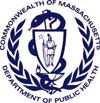 Massachusetts Department of Public Health Determination of Need Change in ServiceApplication Number: NSH-22031320-CLOriginal Application Date: 3/30/2022Applicant InformationApplicant Name:  Next Step Healthcare LLCContact Person: Emily Kretchmer, Esq.Title: Legal CounselPhone: 6174827211 ext. 267Email: ekretchmer@kb-law.comFacility:Complete the tables below for each facility listed in the Application Form1 Facility Name: Westborough HealthcareCMS Number: 22-5242Facility Type: Long Term Care FacilityChange in Service2.2 Complete the chart below with existing and planned service changes. Add additional services with in each grouping if applicable.Complete the chart below If there are changes other than those listed in table above.Document Ready for FilingWhen document is complete click on "document is ready to file". This will lock in the responses and date and time stamp the form. To make changes to the document un-check the "document is ready to file" box.Edit document then lock file and submit. Keep a copy for your records. Click on the "Save" button at the bottom of the page.To submit the application electronically, click on the "E-mail submission to Determination of Need" button.This document is ready to file? YesDate/Time Stamp: 3/30/2022 11:41 amEmail Submission to Determination of NeedAdd/Del RowsLicensed BedsOperating BedsChange in Number of Beds (+/-)Change in Number of Beds (+/-)Number of Beds After Project Completion (calculated)Number of Beds After Project Completion (calculated)Patient DaysPatient DaysOccupancy Rate for Operating BedsOccupancy Rate for Operating BedsAverage Length of Stay Number of DischargesNumber of DischargesExistingExistingLicensedOperatingLicensedOperating(Current/ Actual)ProjectedCurrent BedsProjected(Days)ActualProjectedAcuteMedical/ Surgical0%0%Obstetrics (Maternity)0%0%Pediatrics0%0%Neonatal Intensive Care0%0%ICU/CCU/SICU0%0%+/-0%0%Total Acute0%0%Acute Rehabilitation0%0%+/-0%0%Total Rehabilitation0%0%Acute PsychatricAdult0%0%Adolescent0%0%Pediatric0%0%Geriatric0%0%+/-Total Acute Psychiatric0%0%Chronic Disease0%0%+/-0%0%Total Chronic Disease0%0%Substance AbuseDetoxification0%0%Short-term intensive0%0%+/-0%0%Total Substance Abuse0%0%Skilled Nursing FacilityLevel II767600767620,39524,96774%90%747384Level III4141-2-2393911,00312,81274%90%393944Level IV+/-Total Skilled Nursing117117-2-211511531,39837,77974%90%113112128Add/Del RowsList other services if Changing e.g. OR, MRI, etcExisting Number of UnitsChange in Number +/-Proposed Number of UnitsExisting VolumeProposed Volume+/-